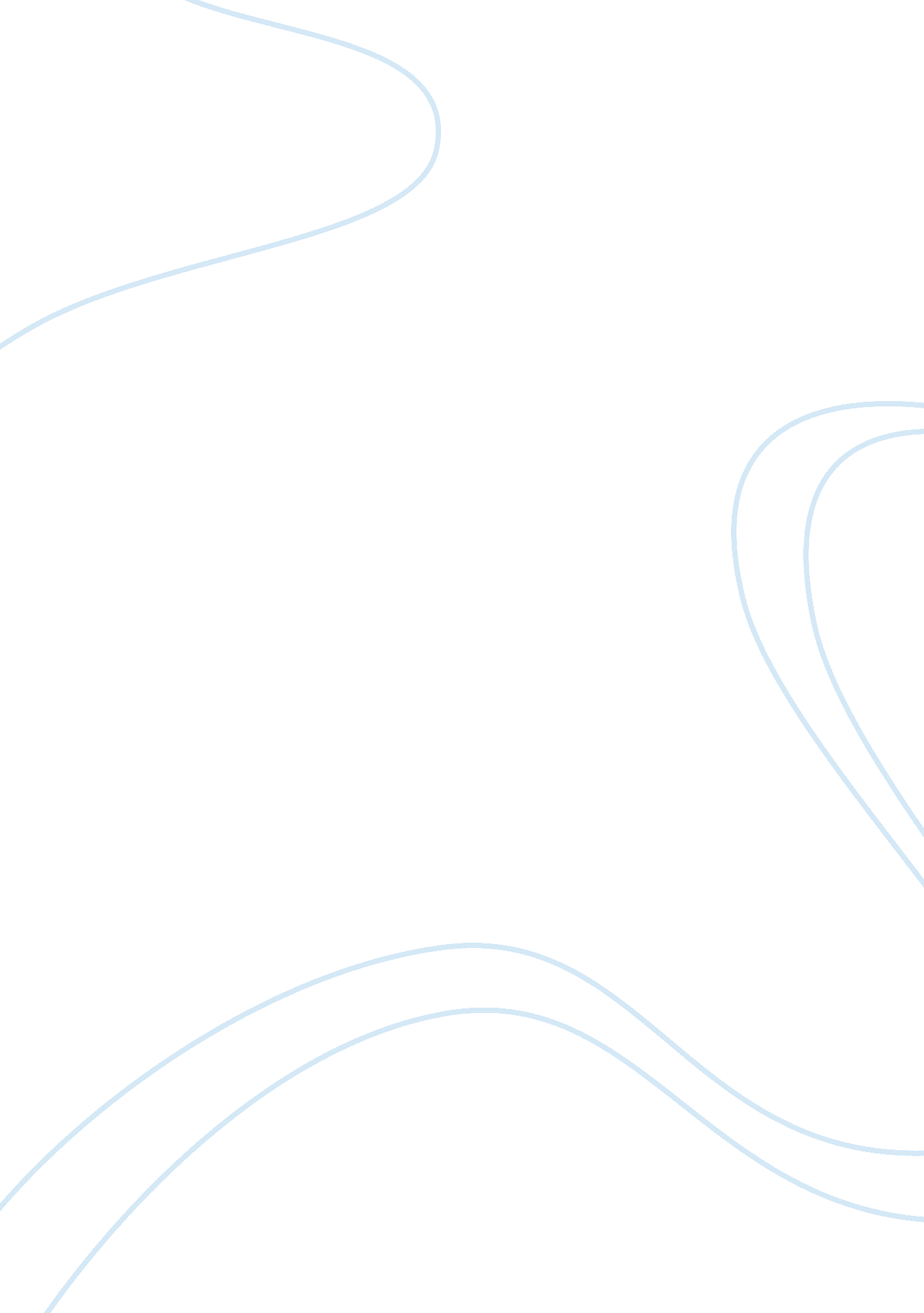 Definition of a football fanSport & Tourism, Football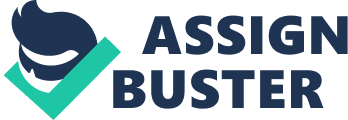 Definition of a Football Fan 1st draft Football fans are by definition crazy. They behave insanely; they are insane about the past, and they are insanely loyal. If their team gives away something free, the fans rush to the stadium to get the hat or watever. Football fans just plain behave insanely. Baseball fans go similarly nuts when their favorite teams give away some attractive freebie. But football fans are even worse. Football fans freeze themselves in order to watch their favorite game. In addition, football fans decorate their houses with football-related items of every kind.\n When they go to a game, which they do as often as possible, the true football fans make themselves look ridiculous by decorating themselves in weird team-related ways. At the game, these fans do the “ wave” more than they watch the game. Football fans love to talk about the past. They talk about William “ Refrigerator” Perry’s 1985 Super Bowl touchdown as though it had happened last week. They still get all exicited about 1988’s “ Fog Bowl”. They talk about John Elway’s final game as though it’s today’s news, though it happened in 1999. \n They think everyone should be as excited as they are about such old stories. Last of all, football fans are insanely loyal to the team of their choice. Football fans never wear their team T-shirts and warm-up jackets everywhere, even to work. Of course, if they have to dress up in business clothes, they can’t do that. Should their beloved team lose three in a row, their fans may begin to criticise their team. They still obsessively watch each game and read all the newspaper stories about it. \n This intenseloyaltymakes fans dangerous. To anyone who dares to say to a loyal fan that another team is better, or, God forbid, to anyone wandering near the home cheering section wearing the jacket of the opposite team, physical damage is a real possibility. Incidents ofviolencein football stadium have increased in recent years and are a matter of growing concern. Football fans really act as if they’er crazy. They behave insanely, they are crazy about the past, and they are too loyal. Final version What is a football fan? \n The word “ fan” is an abbreviation of “ fanatic”, meaning “ an insane or crazy person”. In the case of football fans, the term is appropriate. They behave insanely, they are insane about the past, and they are insanely loyal. Football fans wear their officail team T-shirts and warm-up jackets to the mall, the supermarket, the classroom, and even---if the yon can get away with it---to work. If the team offers a giveaway item, the fans rush to the stadium to claim the hat or sports bag or water bottle that is being handed out that day. \n Baseball fans go similarly nuts when their favorite teams give away some attractive freebie. Football farns just plain behave insanely. Even the fact that fans spend the coldest months of the year huddling on icy mental benches in places like Chicago proves it. In addition, football fans decorate their houses with football-related items of every kind. To them, team bumper stickers belong not only on car bumpers, but also on fireplace mantels and front doors. When they go to a game, which they do as often as possible, they also decorate their bodies. \n True football fans not only put on their team jackets and grab their pennants but also paint their heads to look like helmets or wear glow-in-the dark cheeseheads. At the game, these fans devote enormous energy to trying to get a “ wave” going. Football fans are insanely fascinated by the past. They talk about William “ Refrigerator” Perry’s 1985 Super Bowl touchdown as though it had happened last week. They describe the “ Fog Bowl” as if dense fog blanketed yesterday’s game, not 1988’s playoff match between the philadelphia Eagles annd the Chicago Bears. \n They excitedly discuss John Elway’s final gamebefore retiring. --- when he won the 1999 Superbowl and received MVP honors--- as if it were current news. And if you can’t mange to get excited about such ancient history, they look at you as though you were the insane one. Last of all, football fans are insanely loyal to the team of their choice, often dangerously so. Should their beloved team lose three in a row, fans may begin to react negatively as a way to hide their broken hearts. \n They still obbsessively watch each game and spend the entire day afterward reading and listening to the postgame commentary in newspapers, on TV sports segments, and on sports radio. Further, this intense loyaly makes fans dangerous. To anyone who dares to say to a loyal fan that another team has better players or coaches, or, God forbid, to anyone wandering near the home cheering section wearing the jacket of the opposite team, physical damage is a real possibility. Bloody noses, black wyes, and brooken bones are just some of the injuries inflicted on people cheering the wrong team hae fans are around. In 1997, one man suffered a concussion at a game in Philadelphia when Eagles fans beat him up for wearing a jacket with another team’s insignia. From February through August, footbalal fans act like any other human beings. They pay their taxes, take out the garbage, and complain aboput the high cast of living. But when September rolls around, the colors and radios go on, the record books come off the shelves, and the devotion returns. For the true football fan, another season of insanity has begun. 